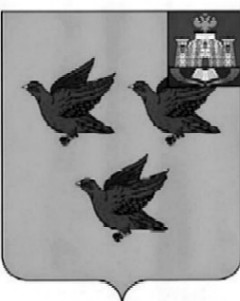 РОССИЙСКАЯ ФЕДЕРАЦИЯОРЛОВСКАЯ ОБЛАСТЬАДМИНИСТРАЦИЯ ГОРОДА ЛИВНЫПОСТАНОВЛЕНИЕ25 июля 2023 года                                                                                           № 592      г. ЛивныО внесении изменений в постановление администрации города Ливны от 15 сентября 2022 года № 646 «Об утверждении муниципальной программы «Развитие муниципальной службы в городе Ливны Орловской области»Руководствуясь статьей 179 Бюджетного кодекса Российской Федерации, в соответствии с Федеральным законом от 6 октября 2003 года              № 131-ФЗ «Об общих принципах организации местного самоуправления в Российской Федерации», Федеральным законом от 2 марта 2007 года № 25-ФЗ «О муниципальной службе в Российской Федерации», Законом Орловской области от 9 января 2008 года № 736-ОЗ «О муниципальной службе в Орловской области», постановлением администрации города Ливны                   от 17 июня 2021 года № 59 «Об утверждении порядка разработки, реализации и оценки эффективности муниципальных программ города Ливны Орловской области», администрация города Ливны п о с т а н о в л я е т:1. Внести в приложение к постановлению администрации города               от 15 сентября 2022 года № 646 «Об утверждении муниципальной программы «Развитие муниципальной службы в городе Ливны Орловской области» следующие изменения:1.1. В паспорте муниципальной программы «Развитие муниципальной службы в городе Ливны Орловской области»:1) строку «Объемы бюджетных ассигнований на реализацию муниципальной программы» изложить в следующей редакции:2) в разделе 5:- вместо числа «180,0» записать число «600,0»;- после слов «2023 г.» вместо числа «30,0» записать число «100,0»;- после слов «2024 г.» вместо числа «30,0» записать число «100,0»;- после слов «2025 г.» вместо числа «30,0» записать число «100,0»;- после слов «2026 г.» вместо числа «30,0» записать число «100,0»;- после слов «2027 г.» вместо числа «30,0» записать число «100,0»;- после слов «2028 г.» вместо числа «30,0» записать число «100,0».1.2. В приложении 3 к муниципальной программе «Развитие муниципальной службы в городе Ливны Орловской области»:1) строку «Всего» изложить в следующей редакции:2) строку «Основное мероприятие 1.» изложить в следующей редакции:2. Отделу информационных технологий администрации города разместить настоящее постановление на официальном сайте администрации города.3. Контроль за исполнением постановления возложить на начальника отдела организационной и кадровой работы. Исполняющий обязанностиглавы города                                                                                         С.А. БарыбинОбъемы бюджетных ассигнований на реализацию муниципальной программыОбщая потребность в финансовых средствах из городского бюджета (прогноз) - 600,0 тыс. рублей, в том числе:2023 год - 100,0 тыс. рублей;2024 год - 100,0 тыс. рублей;2025 год - 100,0 тыс. рублей;2026 год - 100,0 тыс. рублей;2027 год - 100,0 тыс. рублей;2028 год - 100,0 тыс. рублейВсего600,0100,0100,0100,0100,0100,0100,0Основное мероприятие 1.Обеспечение организации повышения квалификации муниципальных служащихОтдел организационной и кадровой работы, Ливенский городской Совет народных депутатов, Контрольно-счетная палата города Ливны600,0100,0100,0100,0100,0100,0100,0